Year 5 Home Learning – Wednesday 6th May 2020In addition to the tasks above, please remember to spend 10 minutes reading every day!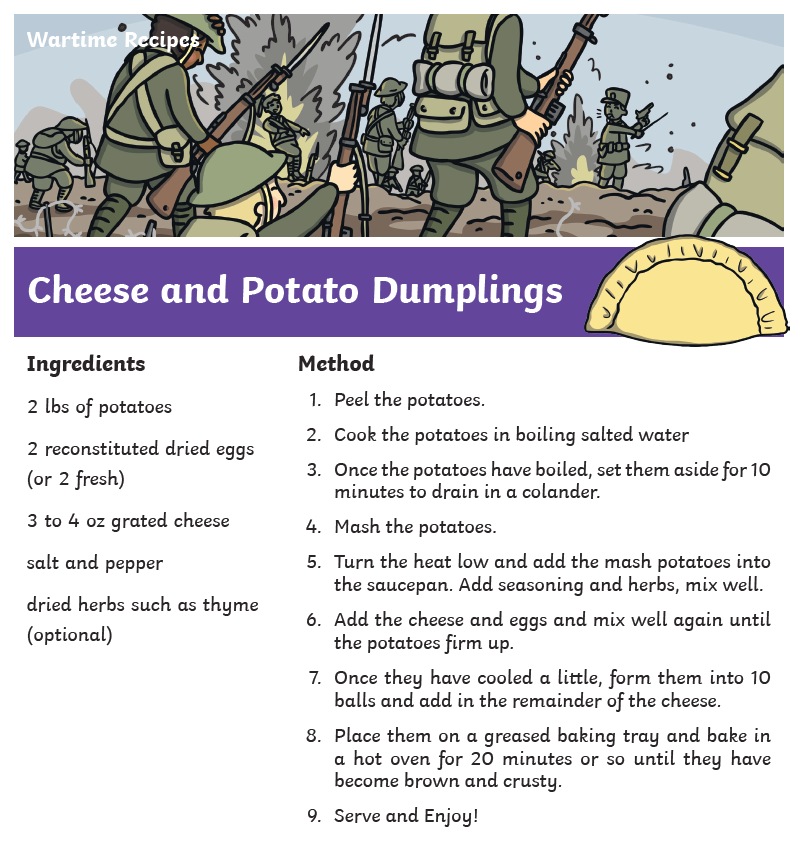 ENGLISHWrite us a letter about what you’ve been doing at home.  Tell us about how you’ve been relaxing, what games you’ve been playing, what learning you’ve been doing and how you’ve been helping out at home with chores.(For those of you who have already written to us, give us an update.  Or you could be outrageously inventive and make it all up!  What’s that?  You learnt how to tame grizzly bears?!)We’d really love to hear from you and know how you are.ENGLISHWrite us a letter about what you’ve been doing at home.  Tell us about how you’ve been relaxing, what games you’ve been playing, what learning you’ve been doing and how you’ve been helping out at home with chores.(For those of you who have already written to us, give us an update.  Or you could be outrageously inventive and make it all up!  What’s that?  You learnt how to tame grizzly bears?!)We’d really love to hear from you and know how you are.MATHSPractice your mental addition and subtraction skills to solve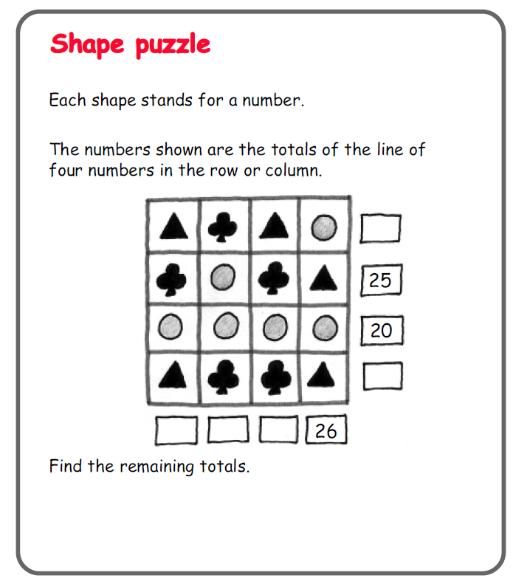 this: Can youmake upyour ownShape Puzzleusing differentnumbers?You could tryit out on someone athome.MATHSPractice your mental addition and subtraction skills to solvethis: Can youmake upyour ownShape Puzzleusing differentnumbers?You could tryit out on someone athome.WONDERFUL WORDSLook at the Year 5 & 6 Words List.  You can find it as a link on our Coronavirus Closure, Home Learning Matrix, Year 5 tab: https://www.highworth.bucks.sch.uk/web/year_5/460996Choose 4 or 5 words to practise at a time.Look up the definition in a dictionary to check the meaning of each word.Learn the correct spelling by using: Look, Say, Cover, Write, Check.Write a sentence which includes the word to show that you understand its meaning.4.   Challenge yourself to include PARENTHESIS (extra information) in brackets, or commas, in each       of your sentences.WONDERFUL WORDSLook at the Year 5 & 6 Words List.  You can find it as a link on our Coronavirus Closure, Home Learning Matrix, Year 5 tab: https://www.highworth.bucks.sch.uk/web/year_5/460996Choose 4 or 5 words to practise at a time.Look up the definition in a dictionary to check the meaning of each word.Learn the correct spelling by using: Look, Say, Cover, Write, Check.Write a sentence which includes the word to show that you understand its meaning.4.   Challenge yourself to include PARENTHESIS (extra information) in brackets, or commas, in each       of your sentences.WONDERFUL WORDSLook at the Year 5 & 6 Words List.  You can find it as a link on our Coronavirus Closure, Home Learning Matrix, Year 5 tab: https://www.highworth.bucks.sch.uk/web/year_5/460996Choose 4 or 5 words to practise at a time.Look up the definition in a dictionary to check the meaning of each word.Learn the correct spelling by using: Look, Say, Cover, Write, Check.Write a sentence which includes the word to show that you understand its meaning.4.   Challenge yourself to include PARENTHESIS (extra information) in brackets, or commas, in each       of your sentences.WONDERFUL WORDSLook at the Year 5 & 6 Words List.  You can find it as a link on our Coronavirus Closure, Home Learning Matrix, Year 5 tab: https://www.highworth.bucks.sch.uk/web/year_5/460996Choose 4 or 5 words to practise at a time.Look up the definition in a dictionary to check the meaning of each word.Learn the correct spelling by using: Look, Say, Cover, Write, Check.Write a sentence which includes the word to show that you understand its meaning.4.   Challenge yourself to include PARENTHESIS (extra information) in brackets, or commas, in each       of your sentences.FOOD TECHNOLOGYThis Friday, 8th May, is the 75th anniversary of Victory in Europe (VE) day, which marked the end of World War 2.  During that era, some foods were in short supply (a bit like flour at the moment!).  So wartime recipes for delicious food had to be creative with available, tasty ingredients.We know how much lots of you have been enjoying cooking.  So you might like to have a go at the following recipe for Cheese and Potato Dumplings (scroll down).Or, you could tell us what you’ve been cooking at home and send us photos and recipes.  Has anyone been creative in making cakes without flour?  The best we’ve come up with is Cheesecake (which is delicious!).HISTORY We remember how much you enjoyed working out a secret message in hieroglyphs, when we learnt about Ancient Egypt.  So we thought you’d like to have a go at this activity.During World War 2, coded messages were sent using Morse Code.  We have attached a document with the code (p.4 of the document) and activity sheets for you to work out some messages.  We’ve included the answers too (p.3) but try not to peak until you’ve finished!Or, you could try doing your own research into Morse Code and write your own message.HISTORY We remember how much you enjoyed working out a secret message in hieroglyphs, when we learnt about Ancient Egypt.  So we thought you’d like to have a go at this activity.During World War 2, coded messages were sent using Morse Code.  We have attached a document with the code (p.4 of the document) and activity sheets for you to work out some messages.  We’ve included the answers too (p.3) but try not to peak until you’ve finished!Or, you could try doing your own research into Morse Code and write your own message.WELLBEINGWrite down three things that you are grateful for, each day.After a few days, look back at what you have written and you will surely have a smile on face!You could even draw a picture about one of the things that you are grateful for OR write a note to thank someone for being in your life!